    UNIVERSIDADE DO ESTADO DE SANTA CATARINA – UDESC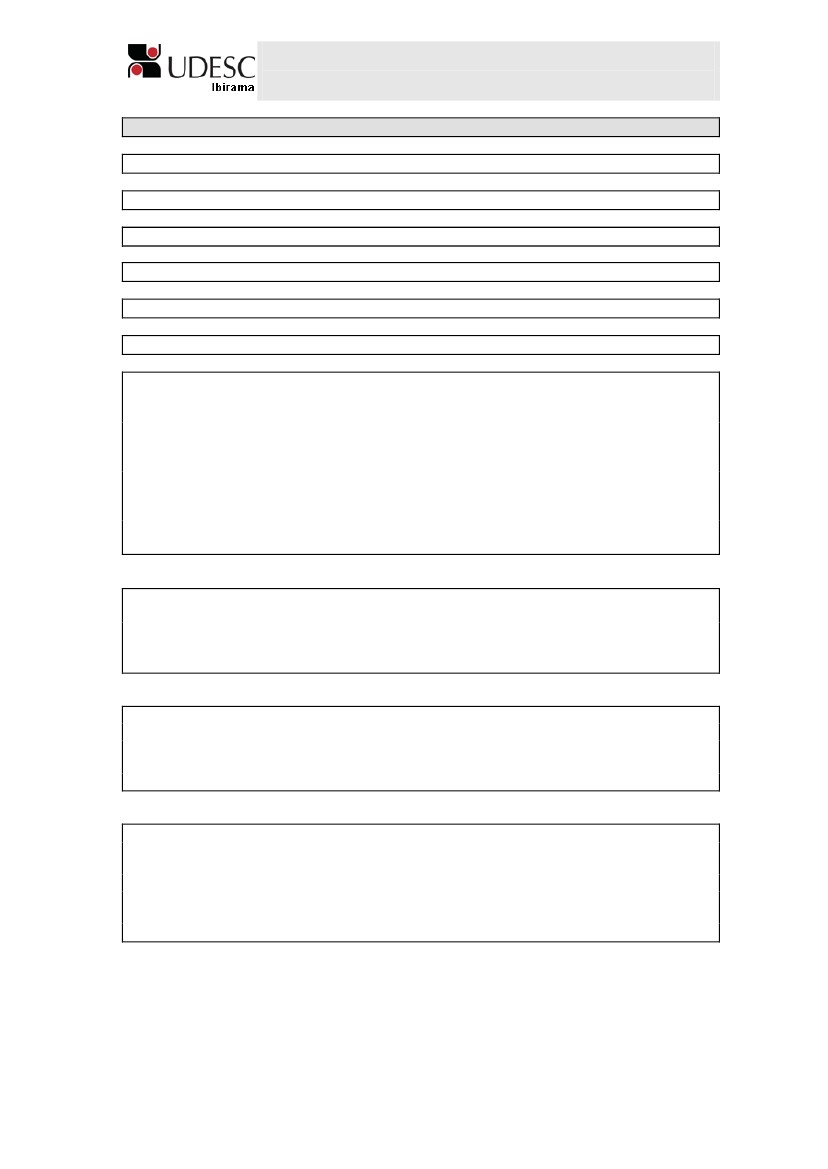 CENTRO DE EDUCAÇÃO SUPERIOR DO ALTO VALE DO ITAJAÍ – CEAVIPLANO DE ENSINODEPARTAMENTO: EngenhariaDISCIPLINA: Introdução à Ciência da ComputaçãoPROFESSOR: SERGIO ROBERTO VILLARREALCARGA HORÁRIA TOTAL: 54CURSO(S): Engenharia SanitáriaSEMESTRE/ANO: II/2011PRÉ-REQUISITOS:TEORIA: 40SIGLA: ICCE-MAIL: sergio@infomatch.com.brPRÁTICA: 14OBJETIVO GERAL DO CURSO: O Curso de Engenharia Sanitária do Centro de EducaçãoSuperior do Alto Vale do Itajaí – CEAVI, da UDESC/ Ibirama, objetiva formar profissionais daengenharia habilitados à preservação, ao controle, à avaliação, à medida e à limitação das influênciasnegativas das atividades humanas sobre o meio ambiente, de modo a atender as necessidades deproteção e utilização dos recursos naturais de forma sustentável, aliando novas metodologias etecnologias na exploração, uso e tratamento da água, nos projetos de obras de saneamento, queenvolvem sistemas de abastecimento de água, sistemas de esgotamento sanitário, sistemas de limpezaurbana, bem como no desenvolvimento de políticas e ações no meio ambiente que busquem omonitoramento, o controle, a recuperação e a preservação da qualidade ambiental e da saúde públicaEMENTA: O computador na sociedade, nas instituições e no uso pessoal. Fundamentos de Hardware:principais unidades funcionais dos computadores. Fundamentos de Software. Principais softwaresbásicos. Principais softwares aplicativos. Estudo de um processador de texto. Estudo de uma planilhaeletrônicaOBJETIVO GERAL DA DISCIPLINA- Entender as características e o fu ncionamento dos sistemas computacionais e sua aplicação nasorganizações e no uso pessoal.OBJETIVOS ESPECÍFICOS/DISCIPLINA:- Identificar os componentes de um computador e entender o seu funcionamento e capacidades.- Entender a função e caracterís ticas do sistema operacional.- Diferenciar o software básico e o software aplicativo e conhecer os mais utilizados .- Identificar os componentes de uma rede de computadores e entender seu funcionamento.- Conhecer o principais meios de comunicação e suas aplicações.    UNIVERSIDADE DO ESTADO DE SANTA CATARINA – UDESC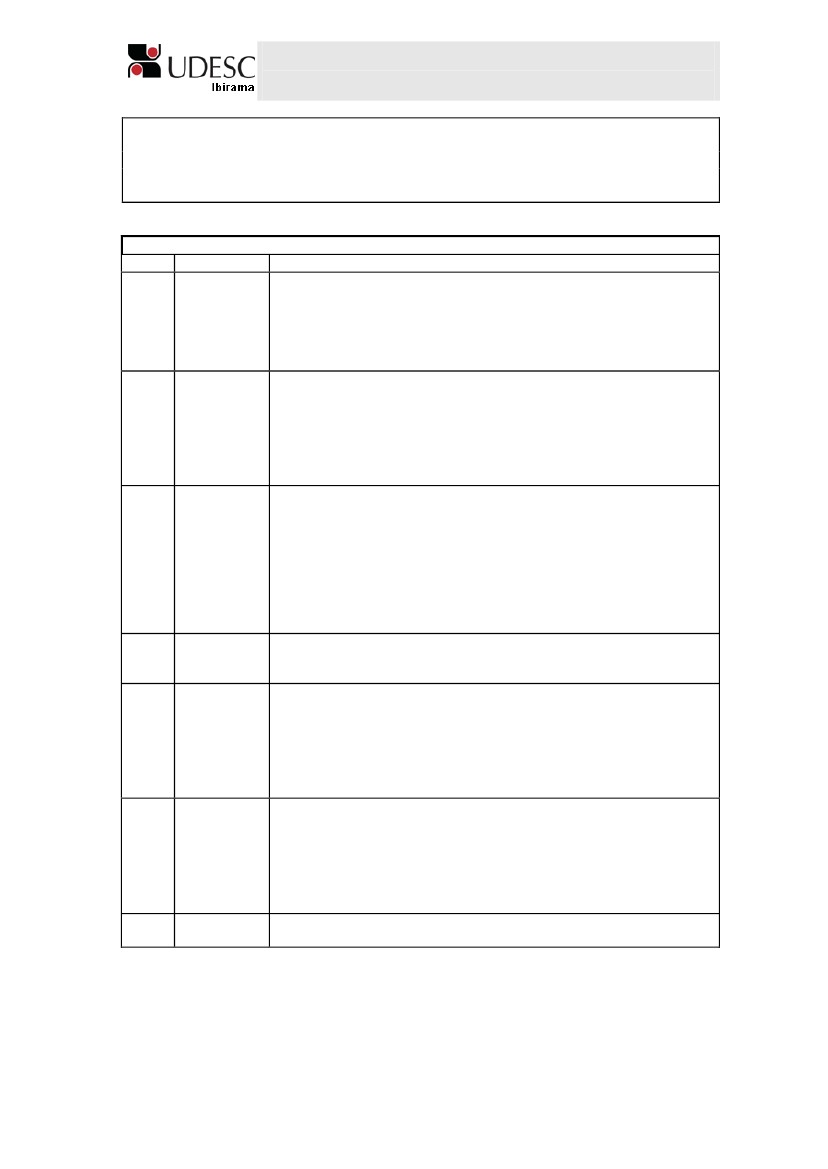 CENTRO DE EDUCAÇÃO SUPERIOR DO ALTO VALE DO ITAJAÍ – CEAVI- Entender o funcionamento dos sistemas de informação baseados no sistema GPS .- Dominar um processador de texto.- Dominar uma planilha eletrônica e entender os fundamentos da programação e tratamento de dados.- Dominar o conceito de Internet e redes convergentes, e entender seus efeitos na sociedade, nasinstituições e no uso pessoal.CRONOGRAMA DE ATIVIDADES:DataHorárioConteúdo05/08 09:30 a 12:00 Apresentação da disciplina                      - Conceitos básicos sobre Informática                      - Evolução histórica dos computadores e das redes de computadores                      - Tipos de computadores                      - Efeitos dos sistemas informáticos sobre a sociedade                    Prática: Pesquisa sobre a evolução histórica dos computadores12/08 09:30 a 12:00 Fundamentos de arquitetura de c omputadores                      - Estrutura do computador                      - Dispositivos de entrada e saída                      - Processador                      - Memória                      - Barramentos e Clock                    Prática: Reconhecimento dos periféricos e conectores de um PC19/08 09:30 a 12:00 Componentes de um microcomputador                      - Placa Mãe                      - Memórias e Bios                      - Controladoras de vídeo, som e rede.                      - Modem analógico                      - HD e outros dispositivos de armazenamento                      - Desempenho de um computador                    Prática: Reconhecimento dos componentes internos de um PC e manutenção                    preventiva26/08 09:30 a 12:00 Representação da informação e aritmética dos computadores                    Prática: Especificação de um computador para uso pessoal de um                    engenheiro02/09 09:30 a 12:00 Software                      - Sistema operacional e utilitários                      - Software de base e software aplicativo                      - Software de gestão                      - Bancos de dados geográficos e sistemas baseados na localização                      - Licenciamento de Software                    Prática: Utilitários do s istema operacional Windows09/09 09:30 a 12:00 Redes de Computadores                      - Conceitos básicos                      - Classificação das redes                      - Componentes de uma rede                      - Meios de comunicação                      - Sistemas satelitais e Sistema GPS                    Prática: Montagem de cabos de par trançado (Demonstração)16/09 09:30 a 12:00 Componentes de redes de computadores                      - Hub e Switch    UNIVERSIDADE DO ESTADO DE SANTA CATARINA – UDESC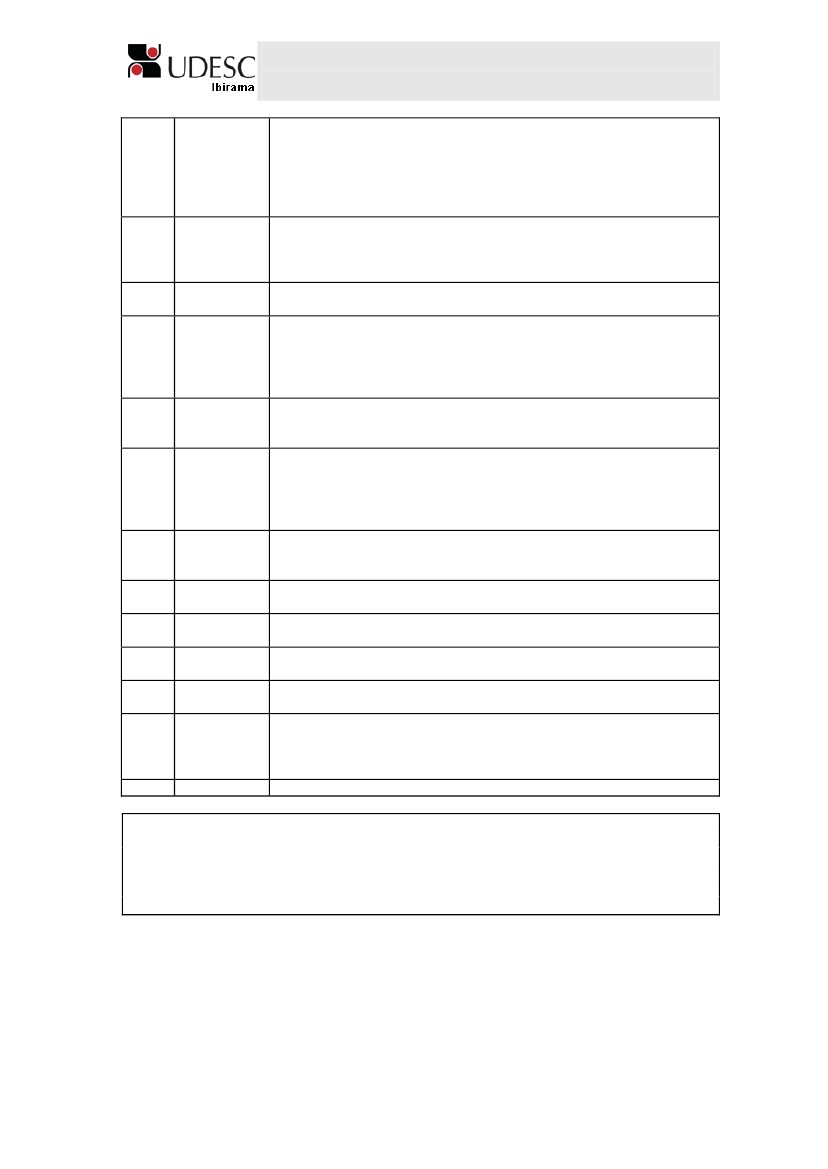 CENTRO DE EDUCAÇÃO SUPERIOR DO ALTO VALE DO ITAJAÍ – CEAVI23/0909:30 a 12:0030/0907/1009:30 a 12:0009:30 a 12:0014/1009:30 a 12:0021/1009:30 a 12:0028/1109:30 a 12:0004/1111/1118/1125/1102/1209:30 a 12:0009:30 a 12:0009:30 a 12:0009:30 a 12:0009:30 a 12:0009/1218:50 a 20:30  - Interface de rede  - Access Point  - Modem ADSL  - Clientes e Servidores  - Firewall e ProxyPrática: Pesquisa de equipamentos e preçosEquipamentos de rede e diagramas de rede  - Diagramas de redeOrientação para a prova escritaPrática: Comandos de rede do sistema operacionalProva N° 01 : Arquitetura e Redes de ComputadoresOrganização Seminário: Distribuição de equipes e de assuntosPlanilha eletrônica  - Interface e menus  - Inserção de dados e fórmulas  - FormataçãoPrática: Elaboração planilhaPlanilha eletrônica  - GráficosPrática: Elaboração planilhaPlanilha eletrônica  - Bancos de dados e princípios de programação  - Decisões  - Consolidação de dados e buscasPrática: Elaboração planilhaPlanilha eletrônica e processador de textoPrática: Elaboração de projetoFeriado dia Funcionário PúlbicoProva N° 02: Excel e WordApresentação de projetosSeminário Internet sociedade e profissão  - AberturaSeminário  - ApresentaçõesSeminário  - ApresentaçõesSeminário  - Apresentações  - ConclusõesEncerramento da DisciplinaExameMETODOLOGIA PROPOSTA: - Aulas expositivas - Práticas em laboratório - Demonstração de equipamentos- Resolução de problemas- Estudo de casos- Seminário    UNIVERSIDADE DO ESTADO DE SANTA CATARINA – UDESC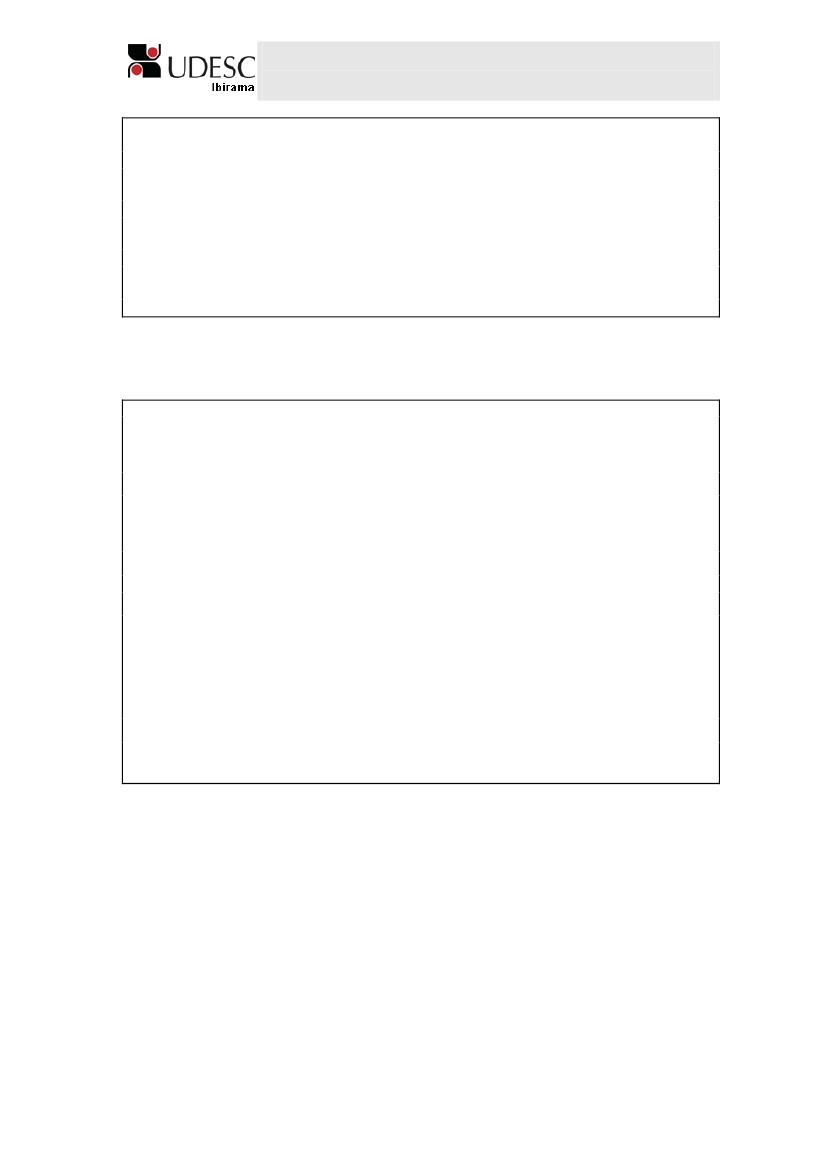 CENTRO DE EDUCAÇÃO SUPERIOR DO ALTO VALE DO ITAJAÍ – CEAVIAVALIAÇÃO:- Prova escrita N° 01: Conceitos básicos sobre computadores e redes de computadores- Prova N° 02: Conceitos e prática sobre planilha eletrônica e processador de textos. - Seminário: Elaboração e apresentação de um assunto do Seminário Internet, Sociedade eProfissão, participação nos debates e nas conclusões. A apresentação dos assuntos será por equipes ea avaliação individual considerando a apresentação, a participação nos debates e as conclu sõesapresentadas por cada acadêmico. Os quatro dias programados para o seminário devem serconsiderados dias de avaliação.BIBLIOGRAFIA PRINCIPAL:- CAPRON, H. L. e JOHNSON, J.A. Introdução à Informática. 8 ed. São Paulo: Pearson PrenticeHall, 2004. - 004. C254.i- MURDOCCA, Miles. Introdução à arquitetura de computadores . Rio de Janeiro: EditoraCampus, 2000- TANEMBAUM, Andrew. Organização estruturada de computadores . Rio de Janeiro: EditoraCampus. 2002- TANENBAUM, Andrew S. Redes de computadores . 3. ed. Rio de Janeiro: Editora Campus, 2002 –004.6 T164.rBIBLIOGRAFIA DE APOIO:- TORRES, Gabriel. Hardware: curso completo. 4. ed. Rio de Janeiro: Axcel Books Editora Ltda,2001.- PAIXÃO, Renato Rodrigues. Solucionando problemas de PCs com inteligência. 1.ed. São Paulo:Editora Érica, 2000- VASCONCELOS, LAÉRCIO. Como montar e configurar sua rede de PCs; rápido e fácil. SãoPaulo: Makron Books: Pearson Education, 2003 - 004.6 V331.c